Name ______________________________________ Date________ Per______ESS Using notes Worksheet: Oceans List the 5 oceans that cover the Earth____________________________________________________________________________________________________________________________________________The measure of dissolved salt in ocean water is usually referred to as ______________________________Oceans are able to store large amounts of ____________________Large rotating systems of surface ocean currents are called ______________Which move faster?;  surface ocean currents or deep ocean currents? _______________________________________The ocean region around the continents is called the  ________________________________ and includes the following 3 features _____________________________________________________________________________________________________________________The “true” ocean floor is called the ___________________________________________8-10. Label A, B, and C in the diagram below                                                               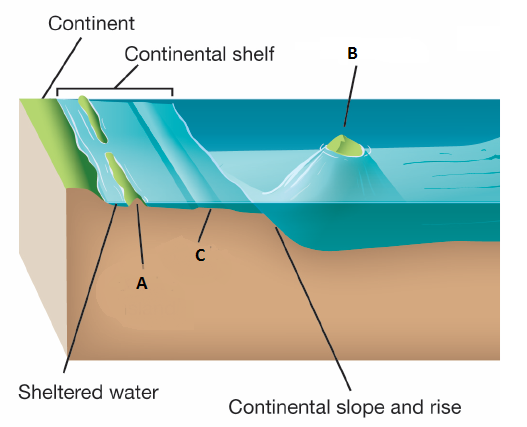       A =       B =       C =              The deepest parts of the ocean are referred to as ______________________________________________Seamounts whose tops have been eroded so they no longer stick out of the ocean are called _____________________________________The boundaries between two plates that are moving away from each other at the bottom of an ocean that forms and underwater mountain range are known as _________________________________________How is the ocean important for the water cycle? ___________________ ____________________________________________________________________________________________________________________________________________________________________________________________________________________________________________How does the ocean help regulate the temperature of Earth? _______________________________________________________________________________________________________________________________________________________________________________________________________________________________________________________________________________________________________